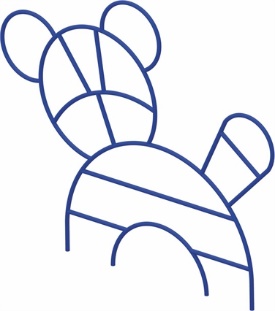 Игровой Элемент «Кошка»Размер не менее: длина – 2100 мм, высота - 1700 мм.Изделие предназначено для детей от 5-ти лет. Представляет цельносварной металлический игровой элемент для лазания, изготовленный из металлической трубы: основная труба - диаметром не менее 33,5 мм, вспомогательная труба -  диаметром не менее 26,8 мм. На изделии не должно быть острых углов и опасных выступов. Металлические элементы окрашены яркими порошковыми красками с предварительной  антикоррозийной обработкой.